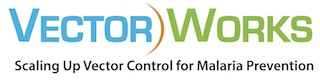 DISTRIBUTION CONTINUE EN MILIEU SCOLAIRE
FORMULAIRES DE SURVEILLANCE
Liste de vérification pour la surveillance quotidienne


INSTRUCTIONS : 

Ces listes de contrôle servent à surveiller la qualité des services fournis lors de la distribution continue des MILDA dans les écoles pendant ses différentes étapes. Chaque superviseur et moniteur doit utiliser ces listes de contrôle lors de chaque visite. Complétez autant que possible ces listes de contrôle sans interrompre les services dans l'école et / ou dans la classe.


A). Suivi pendant le processus de formation au niveau de l'école
B). Surveillance du site de stockage / entrepôt
C). Surveillance du point de distribution / salles de classe


Veuillez observer les activités à l'école / salle de classe et cocher [] la case appropriée ou enregistrer vos commentaires :Supervision de la distribution / salle de classePréfecture : ……………………… Sous-Préfecture :  ………………… Nom de l’école : ………………………….……………..…………………  Nom du Directeur de l’école : ………..………………………………….. Nom de l’enseignant : …………………………………………………Classe : ………   Date : ………/………/………… Heure de Visite : …………  Nom du Superviseur : …………………………..……………  Signature du Directeur de l’Ecole					Signature du SuperviseurDate : ______________________				      Date : ______________________#Observations/QuestionsOuiNon1Lors du rassemblement matinal au tour du mât, y a-t-il eu une communication sur la santé concernant le paludisme et la distribution des moustiquaires à l’école ?2Des activités d'éducation sanitaire sont-elles menées sur le lieu de rassemblement, par exemple, la suspension d’une MILDA ?3Tous les élèves inscrits ont-ils reçu leurs MILDA ? Avez-vous utilisé le registre la fiche d’enregistrement ?4Si oui, combien ? _____________________Si non, pourquoi ? ________________________________________5Les parents des  élèves des classes de 1ère année étaient-ils présents pendant la distribution des MILDA dans les classes ?Si non pourquoi ?_______________________________________________________________________________________________________________________________________________6L’enseignant a-t-il donné la MILDA d’une bonne manière ? (c’est-à-dire, enlevé de son emballage  et mise dans un sachet plastique)7Chercher à voir les emballages vides et les compter Nbre de MILDA distribuée : ____________  Nbre d’emballage disponible : _______8Est-ce que les enfants ont signé sur la fiche de distribution des MILDA ? Si oui, regarder dans le formulaire pour confirmer.9Avez-vous réalisé des activités de la prévention de paludisme avant la distribution ? Si oui, donnez les conseils pour continuer ; si non, encouragez-les à commencer à utiliser le guide de formation avec des messages clés. 10Quels ont été les problèmes rencontrés lors de la distribution ?a.b.c.Quels ont été les problèmes rencontrés lors de la distribution ?a.b.c.Quels ont été les problèmes rencontrés lors de la distribution ?a.b.c.11Quelles actions correctives / solutions ont été proposées ?Quelles actions correctives / solutions ont été proposées ?Quelles actions correctives / solutions ont été proposées ?12Énumérer 3 observations clés / leçons apprises : 1.2.3.Énumérer 3 observations clés / leçons apprises : 1.2.3.Énumérer 3 observations clés / leçons apprises : 1.2.3.13CommentaireCommentaireCommentaire